Entry Form 2020/21Criteria: Companies are invited to take part, free of charge, by completing the questionnaire below. The award will be based on the achievement in the last 12 months, between the period of December 2019 and November 2020.Submitting your entry: Please return this questionnaire to Kirsten.Ferrone@iwsc.net by 5th March 2021Please send any additional online material by WeTransfer link.Please include no more then 10 photos to support this part of your application.Please include no more then 6 photos to support this part of the application.Many thanks for your participation.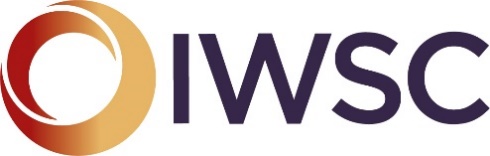 Wine Distributor of the YearCOMPANY INFORMATIONCOMPANY INFORMATIONCOMPANY INFORMATIONCOMPANY INFORMATIONCOMPANY INFORMATIONCompany:Contact name:Address:Post codePhone:Email:ABOUT YOUR COMPANYWhat is the ethos and three key values of your company? (max 100 words)Who are your customers and how do you engage with them? (max 100 words)What have you done in the last 12 months that sets you apart from your competitors? (max 200 words)What wine and other training do you offer to your staff and customers? (max 100 words)How are you planning to grow the business portfolio in the next 12 months? (max 100 words)What have you done, and how are you planning in the future, to promote sustainability?  Please highlight knowledge of carbon emissions, consumer and producer education and commitments the company has made to sustainable changes. (max 300 words)How have you innovated to set yourself apart from your competitors? (max 200 words)WINE RANGEHow many different producers and countries do you represent? (max 100 words)Which new wines or producers have your signed recently or plan to sign?  What was the rationale behind selecting them? (max 100 words)What are your marketing and promotional strategies for any new producer you sign up?   (max 200 words)WHY YOU?What are the top three recent or planned achievements and innovations that set you apart from your competitors and makes you the Wine Distributor of the Year? (max 300 words)